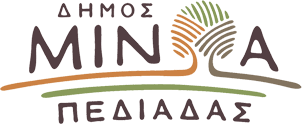 Αρκαλοχώρι, 08 / 10 /2021Προς: ΜΜΕΔΕΛΤΙΟ ΤΥΠΟΥΑΝΑΚΟΙΝΩΣΗ ΓΙΑ ΟΙΚΙΣΜΟΥΣ ΟΠΟΥ ΘΑ ΔΙΕΞΑΧΘΟΥΝ ΤΟ ΣΑΒΒΑΤΟ 9/10 ΕΛΕΓΧΟΙ- ΑΥΤΟΨΙΕΣ ΣΤΑ ΚΤΙΡΙΑ ΠΟΥ ΕΠΛΗΓΗΣΑΝ ΑΠΟ ΤΟ ΣΕΙΣΜΟΑπό το Δήμο Μινώα Πεδιάδας γίνεται γνωστό πως κλιμάκια μηχανικών του Υπουργείου Υποδομών – ΔΑΕΦΚ θα βρίσκονται αύριο ΣΑΒΒΑΤΟ 9 ΟΚΤΩΒΡΙΟΥ στις κάτωθι περιοχές του Δήμου προκειμένου να πραγματοποιήσουν – συνοδεία μηχανικών του Δήμου – ελέγχους/αυτοψίες στα κτίρια που επλήγησαν από το σεισμό της 27ης Σεπτεμβρίου:ΜπιτζαριανόΆγνοςΛύττοςΚαραβάδωΠανόραμαΑμουργέλλεςΣτείρωναςΠανόραμαΑμουργέλλεςΣτείρωναςΒόνηΠάρτιραΒιτσιλιάΜπαδιάςΤουρλωτήΓαρίπαΔραπέτιΠαρακαλούνται οι κάτοικοι των ανωτέρω περιοχών να βρίσκονται σε ασφαλείς χώρους εντός των ορίων των παραπάνω οικισμών και πλησίον των οικιών τους προκειμένου αυτές να ελεγχθούν από τα κλιμάκια μηχανικών και να παραλάβουν τα σχετικά δελτία ελέγχου.